CALCIO A CINQUESOMMARIOSOMMARIO	1COMUNICAZIONI DELLA F.I.G.C.	1COMUNICAZIONI DELLA L.N.D.	1COMUNICAZIONI DELLA DIVISIONE CALCIO A CINQUE	1COMUNICAZIONI DEL COMITATO REGIONALE MARCHE	1COMUNICAZIONI DELLA F.I.G.C.COMUNICAZIONI DELLA L.N.D.COMUNICAZIONI DELLA DIVISIONE CALCIO A CINQUECOMUNICAZIONI DEL COMITATO REGIONALE MARCHEPer tutte le comunicazioni con la Segreteria del Calcio a Cinque - richieste di variazione gara comprese - è attiva la casella e-mail c5marche@lnd.it; si raccomandano le Società di utilizzare la casella e-mail comunicata all'atto dell'iscrizione per ogni tipo di comunicazione verso il Comitato Regionale Marche. SPOSTAMENTO GARENon saranno rinviate gare a data da destinarsi. Tutte le variazioni che non rispettano la consecutio temporum data dal calendario ufficiale non saranno prese in considerazione. (es. non può essere accordato lo spostamento della quarta giornata di campionato prima della terza o dopo la quinta).Le variazione dovranno pervenire alla Segreteria del Calcio a Cinque esclusivamente tramite mail (c5marche@lnd.it) con tutta la documentazione necessaria, compreso l’assenso della squadra avversaria, inderogabilmente  entro le ore 23:59 del martedì antecedente la gara o entro le 72 ore in caso di turno infrasettimanale.Per il cambio del campo di giuoco e la variazione di inizio gara che non supera i 30 minuti non è necessaria la dichiarazione di consenso della squadra avversaria.IBAN COMITATO REGIONALE MARCHESi comunica che dal 17 febbraio 2023 l’IBAN del Comitato Regionale Marche sarà il seguente.IT 81 E 01005 02600 0000 0000 8868ATTIVITA’ DI RAPPRESENTATIVARAPPRESENTATIVA REGIONALE CALCIO A CINQUE FEMMINILEAd integrazione di quanto pubblicato nel Comunicato Ufficiale n° 102 del 15/03/2023, le sotto elencate calciatrici sono convocate per svolgere le seguenti sedute di allenamento come di seguito riportato:LUNEDI’ 20/03/2023, ore 19:45“Centro Sportivo Recanatese” di RECANATI (Via Aldo Moro)MARTEDI’ 21/03/2023, ore 19:45“Tensostruttura Calcio a 5” di CORRIDONIA (Via Enrico Mattei – Zona Industriale)MERCOLEDI’ 22/03/2023, ore 19:15“Palazzetto dello Sport” di COLONNELLA (SP3 89, Provincia di Teramo)gara amichevole con la Rappresentativa Femminile dell’AbruzzoLUNEDI’ 27/03/2023, ore 19:45“Tensostruttura Calcio a Cinque” di MONTELUPONE (Via Alessandro Manzoni)MARTEDI’ 28/03/2023, ore 20:15“Nuovo Palas” di CORINALDO (Strada del Burello, Loc. Val Nevola)seduta di allenamento a ranghi contrapposti con l’Atletico ChiaravalleMERCOLEDI’ 29/03/2023, ore 19:45“PalaSavelli” di PORTO SAN GIORGIO (Via Santa Vittoria, 5)ALMAJUVENTUS FANO1906 SRL	CARDONE Lucia, SECONDINI SiraPIANDIROSE		DIOUME AnnaDirigente Responsabile			CAPRETTI MarcoDirigente Accompagnatore		BOIANI Paolo, PACENTI PaoloStaff Tecnico	CESARONI Francesco, MAGNARELLI Matteo, MASCARUCCI Fabrizio, VAGNARELLI MarcoFisioterapisti		PERUCCI Michele, PIGNOCCHI LetiziaResponsabile Logistica		COTOLONI AttilioSegretario		TORRESI AlverLe calciatrici convocate debbono presentarsi muniti degli indumenti personali di gioco.Si ricorda a tutte le Società che debbono rispondere alla mail che è stata loro inviata entro il termine previsto allegando la copia del certificato di idoneità medico-sportiva come specificato nella stessa.NOTIZIE SU ATTIVITA’ AGONISTICADELIBERE DELLA CORTE SPORTIVA DI APPELLO TERRITORIALETESTO DELLE DECISIONI RELATIVE ALCOM. UFF. N.  181  –  RIUNIONE DEL 13 MARZO 2023La Corte Sportiva d’Appello Territoriale del Comitato Regionale Marche, nella riunione del giorno 13 marzo 2023, ha pronunciato le seguenti decisioni:DECISIONE   N. 39/2022-2023La Corte sportiva d’appello territoriale presso il Comitato Regionale Marche, composta daAvv. Piero Paciaroni - PresidenteDott. Giovanni Spanti - VicepresidenteDott. Lorenzo Casagrande Albano - Componente Segretario f.f.Avv. Francesco Scaloni - ComponenteDott.ssa Valentina Pupo – Componentenella riunione del 13 marzo 2023,a seguito del reclamo n. 39 promosso dalla A.S.D. NUOVA OTTRANO ‘98 in data 05/03/2023 avverso la sanzione sportiva della squalifica per 4 (quattro) giornate ai calciatori BIANCHI ANDREA e GALEAZZO MICHELE applicata dal Giudice sportivo territoriale del Comitato Regionale Marche con delibera pubblicata sul Com. Uff. n. 97 C5 del 01/03/2023.                                                                                                                                                                                                                                                                                                                                                   - esaminato il reclamo;- sentita la reclamante alla richiesta audizione;- letti tutti gli atti;- relatore Piero Paciaroni;- ritenuto e considerato in fatto e diritto quanto segue,ha pronunciato la seguente decisione.	SVOLGIMENTO DEL PROCEDIMENTOIl Giudice sportivo territoriale del Comitato Regionale Marche con decisione pubblicata sul Com. Uff. indicato in epigrafe ha inflitto la sanzione sportiva della squalifica per 4 gare ciascuno ai calciatori BIANCHI ANDREA “ Per aver insultato e minacciato l’arbitro strattonandolo con forza dopo averlo afferrato per un braccio.  “ e GALEAZZO MICHELE “ Per aver a fine partita offeso il direttore di gara e nel contempo per averlo spinto sul petto con una mano facendolo arretrare di qualche passo. “Contro tali decisioni ha proposto reclamo la ASD NUOVA OTRANO, sostenendo che nell’occasione i propri tesserati si erano resi protagonisti soltanto di “proteste vibranti, ovviamente censurabili ma che non sono mai sfociate in una minaccia… “ e ciò senza alcun contatto fisico con il direttore di gara; alla luce di ciò, è stata richiesta la riduzione delle squalifiche in misura equamente rapportata all’effettiva gravità dei fatti in esame.Alla richiesta audizione la società ha ribadito quanto esposto nel reclamo.MOTIVI DELLA DECISIONE	Il reclamo va respinto.	La lettura del rapporto dell’arbitro che ai sensi dell’art. 61 CGS fa piena prova circa i fatti accaduti dimostra che i calciatori sanzionati hanno messo in essere la condotta prevista dall’art. 36, comma 1, lettera b), sanzionata nel minimo con 4 gare di squalifica, in quanto entrambi hanno messo in atto una condotta gravemente irriguardosa che si è concretizzata anche con un contatto fisico con l’arbitro in quanto il BIANCHI “ mi afferrava il braccio destro strattonandomi con forza. “ed il GALEAZZO “  con forza mi metteva una mano sul petto facendomi indietreggiare di qualche passo. “.                                                                         P.Q.M.la Corte sportiva d’appello territoriale, definitivamente pronunciando, respinge il reclamo come sopra proposto dalla A.S.D. NUOVA OTTRANO ’98.Dispone addebitarsi il relativo contributo e manda alla Segreteria del Comitato Regionale Marche per gli adempimenti conseguenti.Così deciso in Ancona, nella sede della FIGC - LND - Comitato Regionale Marche, in data 13 marzo 2023.                                                                                            Il Relatore e Presidente								       F.to in originale                                                                                                   Piero PaciaroniDepositato in Ancona in data 15 marzo 2023Il Segretario f.f.           F.to in originale                                                                                 Lorenzo Casagrande Albano         *     *     *ORARIO UFFICIL’orario di apertura degli uffici del Comitato Regionale Marche è il seguente:E’ comunque attivo durante i suddetti orari, salvo assenza degli addetti, anche il servizio telefonico ai seguenti numeri:Ufficio Segreteria		071/28560404Ufficio Amministrazione	071/28560322 Ufficio Tesseramento 	071/28560408 Ufficio Emissione Tessere	071/28560401Pubblicato in Ancona ed affisso all’albo del Comitato Regionale Marche il 17/03/2023.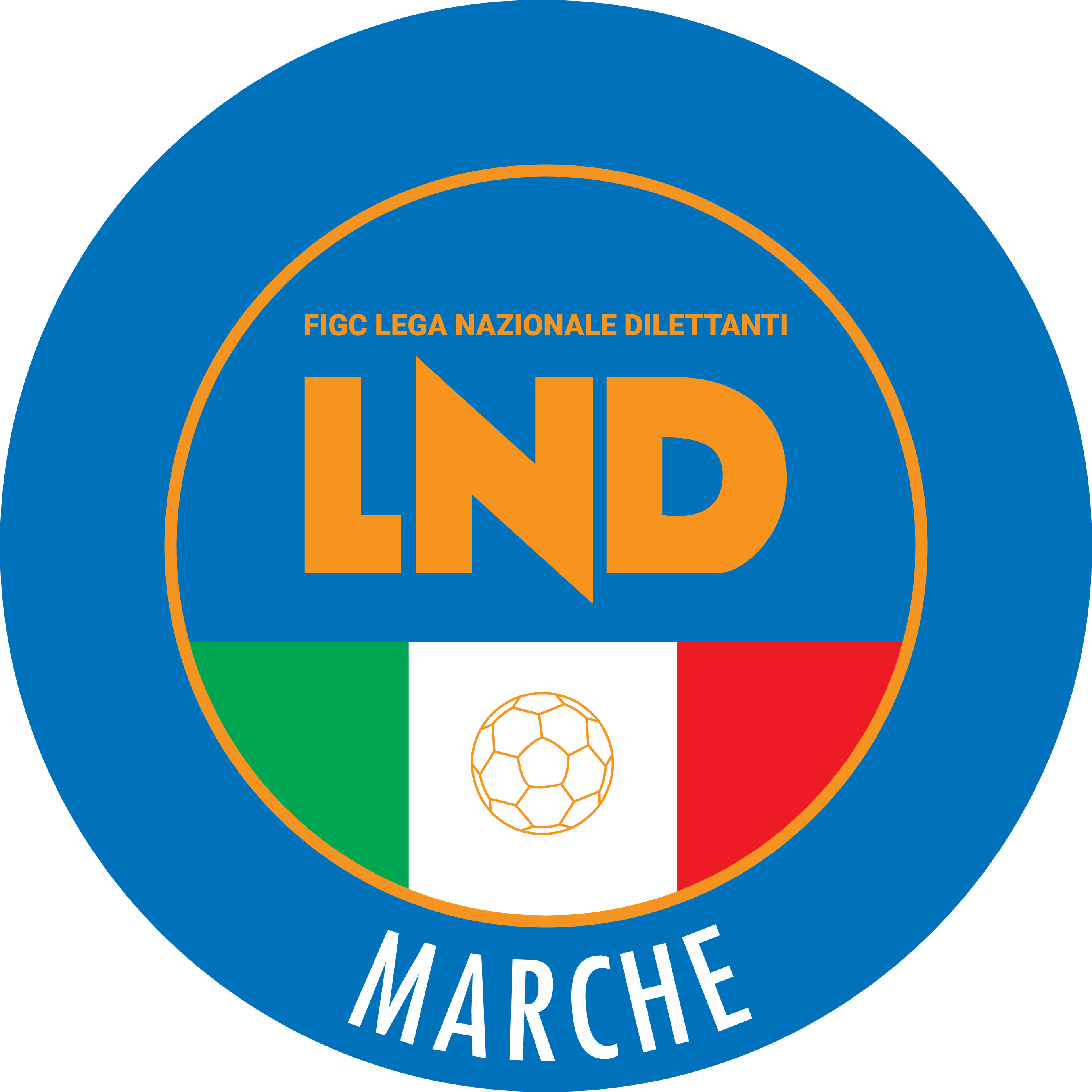 Federazione Italiana Giuoco CalcioLega Nazionale DilettantiCOMITATO REGIONALE MARCHEVia Schiavoni, snc - 60131 ANCONACENTRALINO: 071 285601 - FAX: 071 28560403sito internet: marche.lnd.ite-mail: c5marche@lnd.itpec: c5marche@pec.figcmarche.itTelegram: https://t.me/lndmarchec5Stagione Sportiva 2022/2023Comunicato Ufficiale N° 104 del 17/03/2023Stagione Sportiva 2022/2023Comunicato Ufficiale N° 104 del 17/03/2023GIORNOMATTINOPOMERIGGIOLunedìchiuso15.00 – 17.00Martedì10.00 – 12.00chiusoMercoledìchiusochiusoGiovedì10,00 – 12.00 chiusoVenerdìchiusochiusoIl Responsabile Regionale Calcio a Cinque(Marco Capretti)Il Presidente(Ivo Panichi)